FORMULAR DE DEPUNERE MANUSCRIS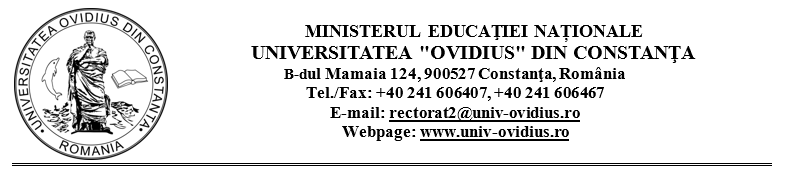 B-dul Mamaia 124, 900727, ConstanțaTel.: 0241 606 420Email: editura@univ-ovidius.roTitlulEste recomandat ca titlul (și, eventual, subtitlul) să includă termeni cheie folosiți de cititori în căutarea de informație în domeniu.Cuvinte cheieEste recomandată furnizarea a cel puțin cinci seturi de cuvinte cheie suplimentare față de cele utilizate în titlu, pentru a facilita căutarea de informație de către cititori.Tipul lucrării Precizați care este tipul lucrării  (curs universitar / monografie / îndrumar de laborator / volum editat în urma unei conferințe / volum editat colecție de capitole pe o anumită temă / etc. ).Domeniul lucrării Precizați care este domeniul științific al lucrării pentru a facilita desemnarea editorului și alegerea referenților.Autori /editoriPrecizați numele și prenumele autorilor /editorilor, titlul științific, funcția didactică sau de cercetare, afilierea și datele de contact.Informații despre autorul/editorul corespondentIncludeți o scurtă biografie a autorului / editorului corespondent care să demonstreze gradul său de expertiză în domeniul lucrării.Publicul țintă Indicați care este publicul țintă, precizând domeniul, nivelul de pregătire etc.  În cazul cursurilor universitare precizați programul de studii, ciclul de studii etc. Scopul urmărit Precizați care este scopul principal urmărit la elaborarea lucrării.  Justificați de ce este necesară încă o lucrare în domeniu și ce aduce în plus sau diferit manuscrisul, din punct de vedere al conținutului, al abordării etc.  Competiția Precizați care sunt lucrările sau sursele de informații pe care cititorii le au la dispoziție în prezent.  Care credeți că este argumentul cel mai puternic pentru ca cititorii să aleagă lucrarea dumneavoastră și nu una a competitorilor?Calendar. Tiraj. Surse de finanțarePrecizați care este termenul propus pentru apariție, care este tirajul dorit și care sunt sursele de finanțare preconizate. SpecificațiiPrecizați numărul de pagini, numărul de ilustrații ce trebuie să fie tipărite color etc. De asemenea, precizați dacă intenționați să anexați lucrării conținut în format electronic (audio / video, hărți, imagini de rezoluție foarte mare etc.).Permisiune de reproducere Precizați ilustrațiile pentru care veți solicita permisiunea de reproducere din partea deținătorilor de drepturi de autor.  Veți avea obligația să prezentați documentele ce atestă permisiunea folosirii ilustrațiilor înainte de semnarea contractului de publicare.ReferențiEditura desemnează referenții folosind criterii de competență și integritate și încercând să evite posibile conflicte de interese la evaluare.  Dacă doriți să sugerați editorului posibili referenți o puteți face mai jos, indicând numele și prenumele, gradul științific și funcția didactică sau de cercetare, afilierea și datele de contact a cel mult cinci posibili evaluatori.  De asemenea, în situația în care aveți rezerve în ceea ce privește imparțialitatea unor posibili referenți, puteți indica maximum trei evaluatori pe care ați dori ca editorul să îi evite..ReferențiEditura desemnează referenții folosind criterii de competență și integritate și încercând să evite posibile conflicte de interese la evaluare.  Dacă doriți să sugerați editorului posibili referenți o puteți face mai jos, indicând numele și prenumele, gradul științific și funcția didactică sau de cercetare, afilierea și datele de contact a cel mult cinci posibili evaluatori.  De asemenea, în situația în care aveți rezerve în ceea ce privește imparțialitatea unor posibili referenți, puteți indica maximum trei evaluatori pe care ați dori ca editorul să îi evite..ReferențiEditura desemnează referenții folosind criterii de competență și integritate și încercând să evite posibile conflicte de interese la evaluare.  Dacă doriți să sugerați editorului posibili referenți o puteți face mai jos, indicând numele și prenumele, gradul științific și funcția didactică sau de cercetare, afilierea și datele de contact a cel mult cinci posibili evaluatori.  De asemenea, în situația în care aveți rezerve în ceea ce privește imparțialitatea unor posibili referenți, puteți indica maximum trei evaluatori pe care ați dori ca editorul să îi evite..ReferențiEditura desemnează referenții folosind criterii de competență și integritate și încercând să evite posibile conflicte de interese la evaluare.  Dacă doriți să sugerați editorului posibili referenți o puteți face mai jos, indicând numele și prenumele, gradul științific și funcția didactică sau de cercetare, afilierea și datele de contact a cel mult cinci posibili evaluatori.  De asemenea, în situația în care aveți rezerve în ceea ce privește imparțialitatea unor posibili referenți, puteți indica maximum trei evaluatori pe care ați dori ca editorul să îi evite..ReferențiEditura desemnează referenții folosind criterii de competență și integritate și încercând să evite posibile conflicte de interese la evaluare.  Dacă doriți să sugerați editorului posibili referenți o puteți face mai jos, indicând numele și prenumele, gradul științific și funcția didactică sau de cercetare, afilierea și datele de contact a cel mult cinci posibili evaluatori.  De asemenea, în situația în care aveți rezerve în ceea ce privește imparțialitatea unor posibili referenți, puteți indica maximum trei evaluatori pe care ați dori ca editorul să îi evite..Nume și prenume: Titlul științific și funcția academicăAfilierea E-mail: Opțiunea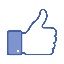 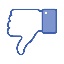 Declarație Solicit Editurii Ovidius University Press publicarea lucrării menționate mai sus.  Anexez  Sinteza lucrării și Declarația privind originalitatea manuscrisului și acordul scris al coautorilor. Declar că Informațiile precizate în aceste formulare sunt corecte: Numele și prenumele autorului corespondentSemnătura autorului corespondent  ...................................................................................Data...................................................................................